FNS-388 PR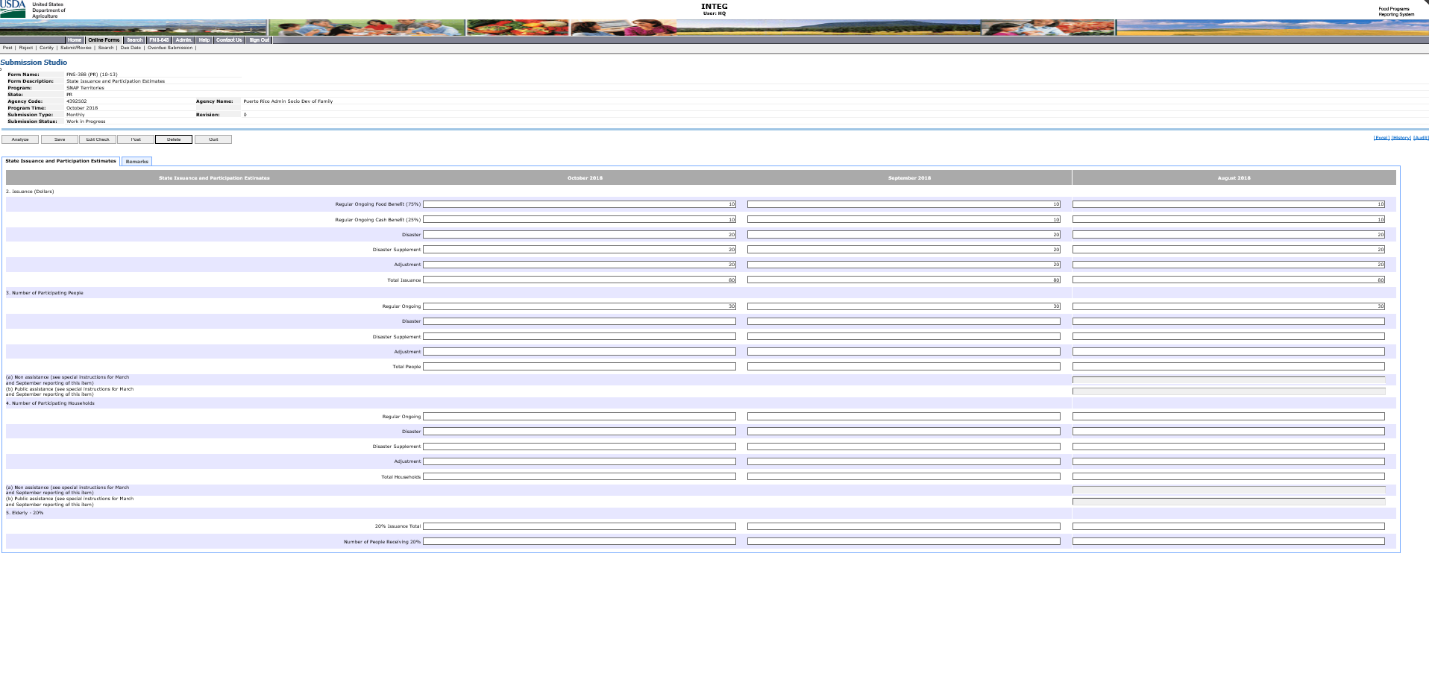 